Załącznik nr 1 do Regulaminu Sklepu internetowego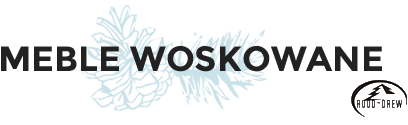 FORMULARZ ODSTĄPIENIA OD UMOWYAdresat (Regulamin Sklepu internetowego: „Adres Sprzedawcy”):………………………………………………………………………………………………….Niniejszym informuję Sklep internetowy o moim odstąpieniu od umowy sprzedaży następujących zakupionych przeze mnie Towarów:Numer lub Data złożenia zamówienia: …………………………………………………..Data wypełnienia formularza: …………………………………………Lp.NAZWA I SYMBOL PRODUKTUROZMIARKOLORILOŚĆPOWÓD ODSTĄPIENA OD UMOWY (opcjonalnie)1234Imię i nazwisko Konsumenta:Adres Konsumenta: Numer rachunku bankowego (jeśli klient wybrał ten sposób zwrotu) Konsumenta do zwrotu płatności za Towar:Telefon:Podpis Konsumenta – tylko w przypadku przesłania formularza w wersji papierowej: